PAPER TITLE (12 pt, bold, Times New Roman)Author 1, Author 2,… (10 pt)Name and address of insitution, e-mail (9 pt)Keywords: (10 pt, Bold) ABSTRACT: (10 pt, Bold, Italic)Abstract text has to be written by Times New Roman, italic font, 9 pt. The paper should be written on A4 format in Microsoft Word, and the paper margins are: left and right 4 cm, top and bottom 4,6 cm.Header and footer are to be set on  4,6 cm from the top and bottom of paper.1. INTRODUCTION (10 pt, Bold)The chapter titles have to be written with capital letters font 10 pt. bold. The chapters are numbered as above shown. The chapter text has to be written by Times New Roman font, 9 pt. The distance between text and title is one line of 9 pt font.2. OTHER CHAPTERS (10 pt, Bold)Paper text has to be written in Times New Roman font 9 pt. The chapter titles have to be written with capital letters, Times New Roman font 10 pt bold. If the chapter has its parts then they have to be written as shown.2.1. Chapter part title (10 pt, Bold)The figures in the paper have to be centered in the middle of the page. If there is any text on the figure then is font text Times New Roman 9 pt Italic. The figures are numbered and the Figure title has to be written below the figure in the page middle as shown in example. If there are any tables in the paper then is text in the table also Times New Roman font 9 pt. Tables also have to be numbered and the table title is to be written before the table as shown in the example. 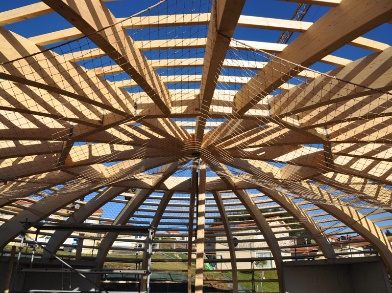 Figure 1: Figure title (9 pt Italic)Table 1: Table title (9 pt)If there are any equations in the paper then they are to be written in the middle of the page and to be numbered as shown in example. Equation font is Times New Roman, 9 pt, italic.                                                                                                           (1)3. CONCLUSION (10 pt, Bold)We kindly ask you to write your paper according to these instructions. In another case, we will return your paper for correction.  The paper shall have a minimum length of 6 pages.You are kindly requested to submit your papers electronically not later than 30 June 2021 using our conference management system.4. REFERENCES (10 pt, Bold)[1] Arenas, A., Diaz-Guilera, A., Perez-Vicente, C.J. (2006). Synchronization processes in complex       networks. Physica D: Nonlinear Phenomena 224, 27-34.[2] Pikovsky, A., Rosenblum, M., Kurths, J. (2003). Synchronization: A Universal Concept in          Nonlinear Sciences. Cambridge: Cambridge University Press. [3] Big productsMiddle productsSsmall productsto 5to 20to 1005 – 10020 – 200100 - 500-200 – 500500 - 5000